La coopération au cœur de la Méditerranée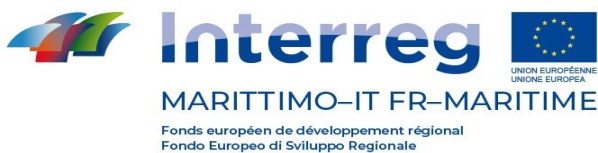 ANNEXE CLISTE DES FILIERES PRIORITAIRES TRANSFRONTALIERES, DES DOMAINES ET DES SECTEURSTRADITIONNELS ASSOCIESNautisme – chantier navalFilière largement partagée qui vante un niveau élevé d’employés et de production, avec un fort potentiel d'innovationExemples de domaines/secteurs traditionnels associésMécanique et moteursIngénierie des matériauxTechnologies de chauffage et climatisation et des systèmes complexesConstruction, maintenance et réparation des naviresDesign - textile -mobilierNautisme – chantier navalFilière largement partagée qui vante un niveau élevé d’employés et de production, avec un fort potentiel d'innovationExemples de domaines et/ou secteurs émergents   associésInnovation technologique et gestionnaire dans le secteur de la mécanique, des technologies de contrôleInformatique (ex : e-maintenance, e-monitoring, planification et conception en réalité virtuelle)TélécommunicationsEnergies à impact réduit (gaz naturel liquéfié, hydrogène, etc.)Eco-conception, éco-matériaux, refittingTourisme innovant et durableLe tourisme représente pour toute la zone de coopération un secteur d'excellence, mais, dans une perspective de forte concurrence avec les autres régions européennes, seuls les régions et/ou territoires qui démontreront une forte innovation, des capacités de marketing et la disponibilité d’une main-d'œuvre qualifiée, que ce soit pour le tourisme côtier ou les différentes formes de «tourisme vert» seront «gagnantes»,Exemples de domaines/secteurs traditionnels associésArtisanat artistiqueDesign - textile - mobilier – marbreCroisièresProductions agroalimentaires locales de qualitéActivités économiques liées à la gestion durable des zones côtièresTourisme innovant et durableLe tourisme représente pour toute la zone de coopération un secteur d'excellence, mais, dans une perspective de forte concurrence avec les autres régions européennes, seuls les régions et/ou territoires qui démontreront une forte innovation, des capacités de marketing et la disponibilité d’une main-d'œuvre qualifiée, que ce soit pour le tourisme côtier ou les différentes formes de «tourisme vert» seront «gagnantes»,Exemples de domaines et/ou secteurs émergents associésTIC dédiée à la gestion, l'utilisation, la valorisation et la commercialisation des ressources culturelles et environnementales ainsi que des produits locauxInnovation technologique et gestionnaire des ressources culturelles et environnementalesServices innovants et éco durables pour nature, tourisme-loisirs et sports (ex: ports propres)AgroalimentaireInformatiqueTélécommunicationsConstructions durables (hôtels exclus) et restauration écologiqueBiotechnologies "bleues et vertes"La filière doit être considérée en phase de pré-développement, à savoir avec une performance économique limitée et axée sur la recherche, mais avec un potentiel de croissance très élevé dans la zone de coopérationExemples de domaines et/ou secteurs émergents associésMédecine Pharmacie Cosmétique InformatiqueAgricultureEnergies renouvelables "bleues et vertes"La zone transfrontalière est plutôt faible en matière d'énergie produite à partir de sources renouvelables et de dispositifs de stockage.La filière saisit le potentiel découlant de l’énergie bleue- (marémotrice et houlomotrice) ainsi que l'énergie solaire et éolienne, y compris off-shore.Exemples de domaines et/ou secteurs traditionnels associésAgroalimentaire et agro forestier Pharmaceutique et vétérinaire chimiqueEnergies renouvelables "bleues et vertes"La zone transfrontalière est plutôt faible en matière d'énergie produite à partir de sources renouvelables et de dispositifs de stockage.La filière saisit le potentiel découlant de l’énergie bleue- (marémotrice et houlomotrice) ainsi que l'énergie solaire et éolienne, y compris off-shore.Exemples de domaines et/ou secteurs émergents associésExploitation des énergies marines (éolien, pompes à chaleur, houlomotrice, etc.)Développement d’interconnexions entre les sites de production et les réseaux de distribution (smart grids)Systèmes de stockage pour une utilisation rationnelle